PROJEKT EDUKACYJNY„Letnie smaki”Przedszkole Niepubliczne Artystyczno-Ekologiczne „Bajkowe Ogrody” 
w Aleksandrowie Łódzkim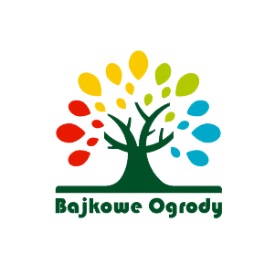 Autor: Adrianna KrólRegulamin projektu: Cel projektu:„Letnie smaki” to projekt edukacyjny przewidziany do realizacji w trakcie przerwy wakacyjnej dla placówek przedszkolnych, szkolno-przedszkolnych oraz oddziałów przedszkolnych w Polsce.  Jego głównym celem jest pokazanie dzieciom jak wiele radości można czerpać ze wspólnego gotowania oraz zapoznanie dzieci ze zdrowymi posiłkami i produktami wykorzystywanym podczas zajęć kulinarnych. Adresaci projektu:Dzieci 3-7 letnie z przedszkoli, placówek szkolno-przedszkolnych oraz oddziałów przedszkolnych w Polsce.Organizator:Przedszkole Niepubliczne Artystyczno-Ekologiczne „Bajkowe Ogrody” w Aleksandrowie Łódzkim
ul. Piotrkowska 6495-070 Aleksandrów ŁódzkiKoordynator projektu: Adrianna Król
Czas trwania projektu:12  lipiec 2021- 31 sierpień 2021 r. Cel ogólny:Zachęcanie do spożywania różnorodnych posiłków; Kształtowanie prawidłowych nawyków żywieniowych;Kształtowanie umiejętności współdziałania w grupie oraz dzielenia się zadaniami.Cele szczegółowe:Przełamywanie barier w kontakcie z tym, co nieznane, nowe;Rozwijanie samoobsługi oraz sprawności manualnej w posługiwaniu się prostymi narzędziami, np.: sztućcami; Zdobywanie samodzielności i sprawności manualnej w trakcie podejmowania różnych działań kulinarnych;Przestrzeganie zasad higieny, kultury spożywania posiłków oraz zachowania się przy stole; Zdobywanie wiedzy praktycznej i teoretycznej na temat zdrowego odzywania; Rozwijanie wrażeń estetycznych podczas tworzenia i spożywania potraw;Budzenie zainteresowań technicznych dzieci, tj. sprzętem używanym w gospodarstwie domowym. Poznawanie sposobu ich działania oraz zachowania ostrożności przy korzystaniu z nich;Rozwijanie umiejętności współdziałania w zespole;Rozwijanie umiejętności dzielenia się obowiązkami. Metody pracy:SłownaOglądowaPraktycznego działania AktywizującaForma pacy:Praca w grupie, w małych zespołach, indywidualna Ewaluacja:Obserwacja dzieci w trakcie zajęćWytwory pracy dzieci: gotowe posiłki Zdjęcia z przeprowadzonych zajęć Krótkie sprawozdanieZasady uczestnictwa w projekcie:Projekt powstał zgodnie z aktualną Podstawą Programową. W projekcie mogą wziąć udział zainteresowane placówki, które mają możliwość realizacji założeń projektu. W działaniach mogą brać udział pojedyncze grupy lub cała placówka. Udział w projekcie jest bezpłatny. Termin realizacji: 12.07.2021 r.- 31.08.2021 r. Aby przystąpić do realizacji projektu należy:Przystąpić do grupy Projekt edukacyjny „Letnie smaki”https://www.facebook.com/groups/841944069777465/Należy pobrać i wydrukować plakat świadczący o udziale w projekcie 
i wywiesić go w widocznym miejscu na terenie placówki lub udostępnić na stronie internetowej przedszkola/ Fb przedszkola. Każda placówka we własnym zakresie uzyskuje zgody niezbędne do udziału 
w projekcie i przechowuje je w dokumentacji grupy- NIE przysyłamy do organizatora. Spośród 9 zadań należy zrealizować minimum 5.Interpretacja i realizacja zadań projektowych jest całkowicie dowolna.Potwierdzeniem wykonania zadania będzie wstawienie na zamkniętej grupie na Facebooku kilku zdjęć oraz przysłanie na koniec projektu krótkiego sprawozdania. Zakończeniem realizacji projektu jest wysłanie krótkiego sprawozdania na adres organizatora letniesmaki.2021@gmail.com 
Termin przesyłania sprawozdania- 15.09.2021 r. Forma sprawozdania jest dowolna- musi jedynie zawierać krótki opis zrealizowanego zadania i minimum 1 zdjęcie. Musi zostać również umieszczona informacja o nauczycielu oraz grupie realizującej zadania. Certyfikat udziału w projekcie otrzyma każda zgłoszona placówka ( w wersji elektronicznej);
Certyfikat udziału otrzyma każdy nauczyciel biorący udział w projekcie ( w wersji elektronicznej);Dyplom udziału dla dzieci do samodzielnego wypełnienia ( w wersji elektronicznej).Certyfikaty zostaną przesłane do 30 września 2021 r. na adres email, z którego nadesłane zostanie sprawozdanie.Wszelkie pytania należy kierować do organizatora za pomocą poczty elektronicznej na adres: letniesmaki.2021@gmail.com lub za pośrednictwem grupy facebookowej https://www.facebook.com/groups/841944069777465/ Udział w projekcie równoznaczny jest z akceptacją niniejszego regulaminu. Lista zadań do wykonania:„Owocowe szaszłyki” lub „Sałatka owocowa”  „Sorbet bananowo -truskawkowy”„Naleśniki”„Makaron z owocami”„Gofry”„Muffinki z owocami” „Placki bananowe”„Kolorowe galaretki”Własny pomysł 